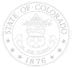 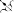 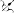 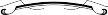 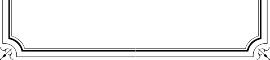 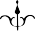 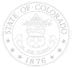 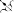 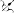 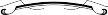 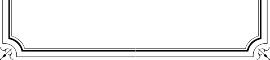 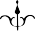 2023-2024 Education Data Advisory Committee (EDAC) MembershipSeptember 2023To update or edit please contact Peter Hoffman at hoffman_p@cde.state.co.usMember NamePosition TitleDistrict/BOCES/ AUFall 2022 Pupil MembershipEducation RegionArea of ExpertiseTerm BeganTerm EndTamara DurbinExecutive DirectorNortheast Colorado BOCES5,953NortheastBOCES Issues/Rural SchoolsOctober 2022October 2026Mackenzie LaneDirector of AssessmentDenver Public Schools87,864MetropolitanAssessmentOctober 2023October 2027Curtis LeeDirector of Data Governance, Compliance & AnalyticsAdams 12 Five Star Schools35,747MetropolitanTechnologyOctober 2022October 2026Mimi LivermoreAssistant ControllerSt Vrain Valley32,639North CentralFinancial/BudgetNovember 2020October 2024Ingrid MarinDirector, Talent Management/Title IX CoordinatorMapleton Public Schools7,088MetropolitanHuman ResourcesOctober 2023October 2027Michael McManusPostsecondary and School Support CoordinatorCharter School Institute22,003StatewideCharter School Issues/Postsecondary ProgramsOctober 2022October 2026Michael PachecoState and Federal Reports ManagerPueblo Schools District 6015,007Pikes PeakData Reporting and QualityOctober 2023October 2027Jennifer SedaghatDirector of Exceptional Student ServicesWeld RE-48,228North CentralSpecial EducationOctober 2023October 2027Chris SelleSuperintendentMeeker RE-1724NorthwestSuperintendent/ Rural SchoolsOctober 2023October 2027Cheryl TaylorExecutive Director of Resolution and Federal ProgramsMesa County Valley 5120,851West CentralFederal ProgramsApril 2020October 2024Marcia BohannonChief Information OfficerCDEN/AN/AData Warehouse/ Network AdministrationPermanent MemberPermanent MemberDJ LoerzelExecutive Director of Data OperationsCDEN/AN/ACommittee ChairPermanent MemberPermanent MemberAnnette SeversonManager of Data ServicesCDEN/AN/AData Collections/ Statistical DataPermanent MemberPermanent Member